PHỤ LỤC I - MẪU 1MẤU ĐƠN YÊU CẦU CÔNG NHẬN SÁNG KIẾN(Ban hành theo Quyết định số 1419/2021/QĐ-ĐHQN ngày 22/10/2021 của Hiệu trưởng Trường Đại học Quảng Nam)ĐƠN YÊU CẦU CÔNG NHẬN SÁNG KIẾNKính gửi:	Chúng tôi/tôi kính đề nghị Quý cơ quan/đơn vị xem xét, công nhận sáng kiến như sau:Họ và tên tác giả hoặc đồng tác giả:Đơn vị công tác:	Chủ đầu tư tạo ra sáng kiến - nếu có: Tên sáng kiến:Cấp đề nghị công nhận: (Cấp tỉnh/Cấp cơ sở)Trường hợp ưu tiên xét công nhận sáng kiến – nếu có: Lĩnh vực áp dụng sáng kiến:	8. Ngày sáng kiến được áp dụng lần đầu hoặc áp dụng thử:9. Hồ sơ đính kèm:…………………………………Chúng tôi/ tôi xin cam đoan mọi thông tin nêu trong đơn là trung thực, đúng sự thật và hoàn toàn chịu trách nhiệm trước pháp luật.PHỤ LỤC II - MẪU 2MẤU BÁO CÁO SÁNG KIẾN(Ban hành theo Quyết định số 1419/2021/QĐ-ĐHQN ngày 22/10/2021 của Hiệu trưởng Trường Đại học Quảng Nam)BÁO CÁO SÁNG KIẾN……………………………..1. Mô tả bản chất của sáng kiến: 1.1. Các giải pháp thực hiện, các bước và cách thức thực hiện:1.2. Phân tích tình trạng của giải pháp đã biết (nếu là giải pháp cải tiến giải pháp đã biết trước đó tại cơ sở):	1.3. Nội dung đã cải tiến, sáng tạo để khắc phục những nhược điểm hiện tại (nếu là giải pháp cải tiến giải pháp đã biết trước đó tại cơ sở):	1.4. Khả năng áp dụng của sáng kiến:1.5. Các điều kiện cần thiết để áp dụng sáng kiến:	1.6. Hiệu quả sáng kiến mang lại:2. Những thông tin cần được bảo mật - nếu có:	3. Danh sách những thành viên đã tham gia áp dụng thử hoặc áp dụng sáng kiến lần đầu - nếu có:4. Hồ sơ kèm theo (Bản mô tả nội dung sáng kiến có thể minh họa bằng các bản vẽ, thiết kế, sơ đồ, ảnh chụp mẫu sản phẩm... - nếu có)Trang bìa chính của Báo cáo SKTRƯỜNG ĐẠI HỌC QUẢNG NAMKHOA/PHÒNG/TRUNG TÂM ….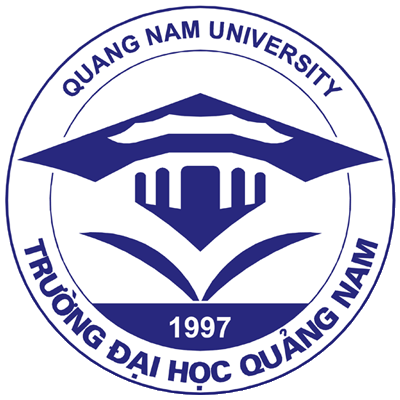 BÁO CÁO SÁNG KIẾN CẤP CƠ SỞĐề tài: TÊN SKCHỦ NHIỆM: GHI RÕ HỌC HÀM, HỌC VỊQuảng Nam, Tháng/NămTrang bìa phụ của Báo cáo SKTRƯỜNG ĐẠI HỌC QUẢNG NAMKHOA/PHÒNG/TRUNG TÂM ……BÁO CÁO SÁNG KIẾN CẤP CƠ SỞĐề tài: TÊN SKChủ nhiệm: Họ và tên, ghi rõ học hàm, học vịThành viên: Họ và tên, ghi rõ học hàm, học vịQuảng Nam, Tháng/NămPHỤ LỤC III - MẪU 3MẤU PHIẾU NHẬN XÉT, ĐÁNH GIÁ SÁNG KIẾN
(Ban hành theo Quyết định số 1419/2021/QĐ-ĐHQN ngày 22/10/2021 của Hiệu trưởng Trường Đại học Quảng Nam)PHIẾU NHẬN XÉT, ĐÁNH GIÁ SÁNG KIẾNTên sáng kiến: ........................................................................................................Thời gian họp: ........................................................................................................Họ và tên người nhận xét: ......................................................................................Học hàm, học vị: ...............................Chuyên ngành: ............................................Đơn vị công tác: .....................................................................................................Địa chỉ: ...................................................................................................................Số điện thoại cơ quan/ di động: ..............................................................................Chức trách trong Hội đồng sáng kiến: ....................................................................NỘI DUNG NHẬN XÉT, ĐÁNH GIÁPHỤ LỤC IV - MẪU 4MẤU PHIẾU BIỂU QUYẾT CỦA HỘI ĐỒNG SÁNG KIẾN
(Ban hành theo Quyết định số 1419/2021/QĐ-ĐHQN ngày 22/10/2021 của Hiệu trưởng Trường Đại học Quảng Nam)PHIẾU BIỂU QUYẾT CÔNG NHẬN SÁNG KIẾN CẤP CƠ SỞTHÀNH VIÊN HỘI ĐỒNG SÁNG KIẾN     (Họ, tên và chữ ký)PHỤ LỤC V - MẪU 5MẤU DANH SÁCH TỔNG HỢP SÁNG KIẾN CÁC CẤP
(Ban hành theo Quyết định số   1419/2021/QĐ-ĐHQN ngày 22/10/2021 của Hiệu trưởng Trường Đại học Quảng Nam)DANH SÁCH TỔNG HỢP SÁNG KIẾN CÁC CẤP NĂM HỌC ……..TRƯỞNG ĐƠN VỊ         UBND TỈNH QUẢNG NAMTRƯỜNG ĐẠI HỌC QUẢNG NAM CỘNG HOÀ XÃ HỘI CHỦ NGHĨA VIỆT NAM              Độc lập - Tự do - Hạnh phúc……, ngày ...  tháng...  năm .........                                                                                    Người nộp đơn                                                                            (Ký và ghi rõ họ tên)           UBND TỈNH QUẢNG NAMTRƯỜNG ĐẠI HỌC QUẢNG NAMCỘNG HOÀ XÃ HỘI CHỦ NGHĨA VIỆT NAM                    Độc lập - Tự do - Hạnh phúcTTHọ và tên Nơi công tácNơi áp dụng sáng kiếnGhi chú          UBND TỈNH QUẢNG NAMTRƯỜNG ĐẠI HỌC QUẢNG NAM CỘNG HOÀ XÃ HỘI CHỦ NGHĨA VIỆT NAMĐộc lập - Tự do - Hạnh phúcSTTSTTTiêu chíTiêu chíNhận xét, đánh giá của thành viên Hội đồng11Tính mới và sáng tạo của sáng kiến (Sáng kiến phải có giải pháp cải tiến giải pháp đã biết trước đó tại cơ sở hoặc những nội dung đã cải tiến, sáng tạo để khắc phục những nhược điểm của giải pháp đã biết hoặc là các giải pháp mang tính mới hoàn toàn)    - Không trùng về nội dung, giải pháp thực hiện sáng kiến đã được công nhận trước đây, hoàn toàn mới;- Sáng kiến, giải pháp có cải tiến so với trước đây với mức độ khá;- Sáng kiến, giải pháp có cải tiến so với trước đây với mức độ trung bình;- Không có yếu tố mới hoặc sao chép từ các giải pháp đã có trước đâyTính mới và sáng tạo của sáng kiến (Sáng kiến phải có giải pháp cải tiến giải pháp đã biết trước đó tại cơ sở hoặc những nội dung đã cải tiến, sáng tạo để khắc phục những nhược điểm của giải pháp đã biết hoặc là các giải pháp mang tính mới hoàn toàn)    - Không trùng về nội dung, giải pháp thực hiện sáng kiến đã được công nhận trước đây, hoàn toàn mới;- Sáng kiến, giải pháp có cải tiến so với trước đây với mức độ khá;- Sáng kiến, giải pháp có cải tiến so với trước đây với mức độ trung bình;- Không có yếu tố mới hoặc sao chép từ các giải pháp đã có trước đây (đánh giá dựa trên 01 trong 04 nội dung tương ứng ở bên)22Tính khả thi của sáng kiến(Sáng kiến phải có giải pháp đã được áp dụng, kể cả áp dụng thử trong điều kiện kinh tế -  kỹ thuật  tại  cơ  sở và mang  lại  lợi ích  thiết  thực; ngoài ra có thể nêu rõ giải pháp còn có khả năng áp dụng cho những đối tượng, cơ quan, tổ chức nào)- Thực hiện được và phù hợp với chức năng, nhiệm vụ của tác giả sáng kiến;- Triển khai và áp dụng  đạt hiệu quả + Có khả năng áp dụng trong toàn tỉnh.+ Có khả năng áp dụng trong nhiều ngành, lĩnh vực công tác và triển khai nhiều địa phương, đơn vị trong tỉnh.+ Có khả năng áp dụng trong một số ngành có cùng điều kiện.+ Có khả năng áp dụng trong ngành, lĩnh vực công tácTính khả thi của sáng kiến(Sáng kiến phải có giải pháp đã được áp dụng, kể cả áp dụng thử trong điều kiện kinh tế -  kỹ thuật  tại  cơ  sở và mang  lại  lợi ích  thiết  thực; ngoài ra có thể nêu rõ giải pháp còn có khả năng áp dụng cho những đối tượng, cơ quan, tổ chức nào)- Thực hiện được và phù hợp với chức năng, nhiệm vụ của tác giả sáng kiến;- Triển khai và áp dụng  đạt hiệu quả + Có khả năng áp dụng trong toàn tỉnh.+ Có khả năng áp dụng trong nhiều ngành, lĩnh vực công tác và triển khai nhiều địa phương, đơn vị trong tỉnh.+ Có khả năng áp dụng trong một số ngành có cùng điều kiện.+ Có khả năng áp dụng trong ngành, lĩnh vực công tác33Tính hiệu quả của sáng kiến(Sáng kiến phải so sánh lợi ích kinh tế, xã hội thu được khi áp dụng giải pháp trong đơn so với trường hợp không áp dụng giải pháp đó, hoặc so với những giải pháp tương tự đã biết ở cơ sở - cần nêu rõ giải pháp đem lại hiệu quả kinh tế, lợi ích xã hội cao hơn như  thế nào hoặc khắc phục được đến mức độ nào những nhược điểm của giải pháp đã biết trước đó - nếu là giải pháp cải tiến giải pháp đã biết trước đó; Sáng kiến nếu được số tiền làm lợi, nếu có thể tính được  thì nêu cách tính cụ thể)- Sáng kiến phải mang lại lợi ích thiết thực cho cơ quan, đơn vị nhiều hơn so với khi chưa phát minh sáng kiến;- Hiệu quả mang lại khi triển khai và áp dụng  + Có hiệu quả trong phạm vi toàn tỉnh+ Có hiệu quả trong phạm vi nhiều ngành, nhiều địa phương, đơn vị+ Có hiệu quả trong phạm vi một số ngành có cùng điều kiện + Có hiệu quả trong phạm vi ngành, lĩnh vực công tácTính hiệu quả của sáng kiến(Sáng kiến phải so sánh lợi ích kinh tế, xã hội thu được khi áp dụng giải pháp trong đơn so với trường hợp không áp dụng giải pháp đó, hoặc so với những giải pháp tương tự đã biết ở cơ sở - cần nêu rõ giải pháp đem lại hiệu quả kinh tế, lợi ích xã hội cao hơn như  thế nào hoặc khắc phục được đến mức độ nào những nhược điểm của giải pháp đã biết trước đó - nếu là giải pháp cải tiến giải pháp đã biết trước đó; Sáng kiến nếu được số tiền làm lợi, nếu có thể tính được  thì nêu cách tính cụ thể)- Sáng kiến phải mang lại lợi ích thiết thực cho cơ quan, đơn vị nhiều hơn so với khi chưa phát minh sáng kiến;- Hiệu quả mang lại khi triển khai và áp dụng  + Có hiệu quả trong phạm vi toàn tỉnh+ Có hiệu quả trong phạm vi nhiều ngành, nhiều địa phương, đơn vị+ Có hiệu quả trong phạm vi một số ngành có cùng điều kiện + Có hiệu quả trong phạm vi ngành, lĩnh vực công tácĐánh giá chung (Đạt hay không đạt)Đánh giá chung (Đạt hay không đạt)Đánh giá chung (Đạt hay không đạt)Đánh giá chung (Đạt hay không đạt)THÀNH VIÊN HỘI ĐỒNG SÁNG KIẾN(Họ, tên và chữ ký)THÀNH VIÊN HỘI ĐỒNG SÁNG KIẾN(Họ, tên và chữ ký)          UBND TỈNH QUẢNG NAMTRƯỜNG ĐẠI HỌC QUẢNG NAM CỘNG HOÀ XÃ HỘI CHỦ NGHĨA VIỆT NAMĐộc lập - Tự do - Hạnh phúcSTTTÊN SÁNG KIẾNLĨNH VỰCĐỒNG ÝKHÔNG ĐỒNG Ý    TRƯỜNG ĐẠI HỌC QUẢNG NAMKHOA/PHÒNG/TT………………….. CỘNG HOÀ XÃ HỘI CHỦ NGHĨA VIỆT NAMĐộc lập - Tự do - Hạnh phúcSTTHỌ VÀ TÊN TÁC GIẢ/ ĐỒNG TÁC GIẢTÊN SÁNG KIẾNCẤP ĐỀ NGHỊ CÔNG NHẬN SÁNG KIẾN